H. AYUNTAMIENTO CONSTITUCIONAL SAN JUAN DE LOS LAGOS, JALISCO, 2018-2021 ORDEN DEL DIA SESION  12  ORDINARIA DE AYUNTAMIENTO 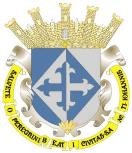  10  DE  JUNIO  DEL AÑO 2021 Hora de inicio: 09:00 a.m. Lugar de reunión: SALA DE SESIONES DEL PALACIO MUNICIPAL. I.- LISTA DE ASISTENCIA Y DECLARATORIA DE QUORUM LEGAL. II.- LECTURA Y APROBACION DEL ORDEN DEL DIA.- III.- EL LIC. JUAN PABLO GARCIA HERNANDEZ, ALCALDE MUNICIPAL INTERINO, MEDIANTE SU OFICIO NUMERO 181/11-C/21 DEL DIA 05 DE JUNIO DEL 2021, PONE A SU CONSIDERACION LA SOLICITUD DE REINCORPORACION SOLICITADA POR  EL L.C.I. JESUS UBALDO MEDINA BRISEÑO, MTRA. CLAUDIA JEANETTE CARRANZA SANTOS Y LIC. VERULO MURO MURO, EN EL CARGO DE ALCALDE MUNICIPAL CON LICENCIA, REGIDORA MUNICIPAL CON LICENCIA Y SECRETARIO GENERAL CON LICENCIA, RESPECTIVAMENTE.IV.- CLAUSURA DE LA SESION. 